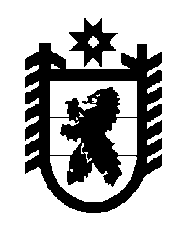 Российская Федерация Республика Карелия    УКАЗГЛАВЫ РЕСПУБЛИКИ КАРЕЛИЯО награждении государственной наградой Республики КарелияЗа заслуги перед республикой, высокий профессионализм                                      и многолетний добросовестный труд наградить ПОЧЕТНОЙ ГРАМОТОЙ РЕСПУБЛИКИ КАРЕЛИЯТРАВИНОВУ Татьяну Анатольевну – медицинскую сестру-анестезиста государственного бюджетного учреждения здравоохранения Республики Карелия «Республиканский перинатальный центр», Петрозаводский городской округ. 
          Глава Республики Карелия                                                                  А.О. Парфенчиковг. Петрозаводск4 мая 2018 года№ 38